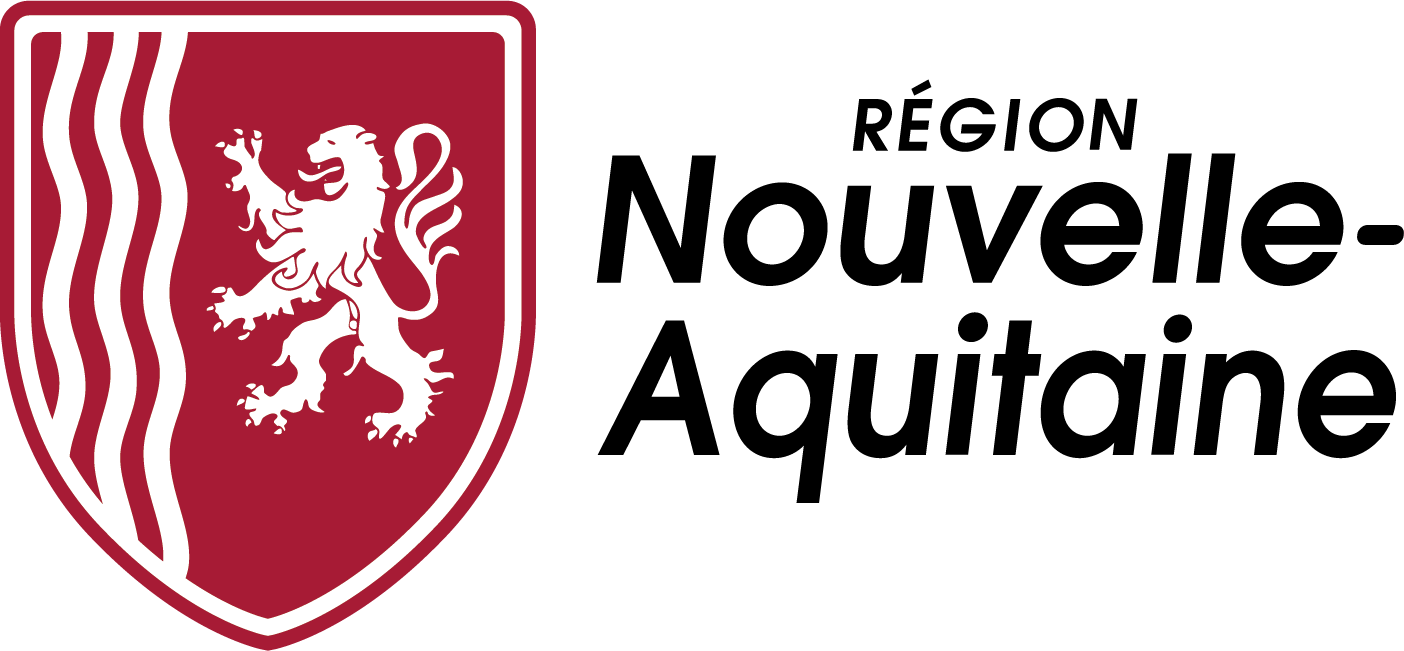 APPEL À PROJETSMOBILITÉ BIOGNVÉdition 2022Vers un réseau de stations en carburant renouvelable pour le transport de Marchandises en Nouvelle-Aquitaine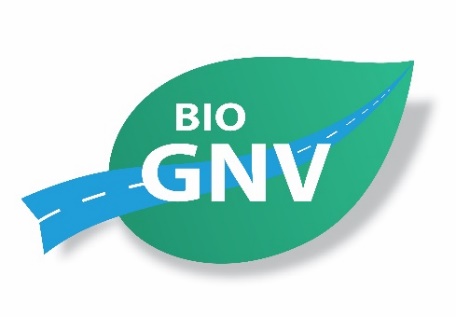 Fiche de candidature « STATION BIOGNV » Pièces à fournir : Une lettre officielle de candidature à l'Appel à Projets BioGNV à l’attention du Président du Conseil Régional, datée et signée par les représentants habilités,(version scannée) comprenant le nom et la taille de l’entreprise, une description du projet (y compris ses dates de début et de fin), la localisation du projet, le coût total des investissements, et le montant de la subvention sollicitée. La demande est à adresser à la Région avant tout engagement contractuel. Le bénéficiaire est l’entreprise réalisant les investissements. La demande est à adresser à la Région avant tout engagement contractuel. Le bénéficiaire est l’entreprise réalisant les investissements. La fiche de candidature dûment complétée ; Une présentation de l'entreprise (activité, projets, effectif, CA…) et ses références en GNV/BioGNV (nombre de stations, plan de déploiement, projets…) ; L’étude de dimensionnement de la station et le chiffrage des investissements (devis détaillés – et comparaison avec une station hydrocarbure équivalente) ; Le plan d’implantation de la station ; Les contrats des futurs clients de la station, ou les lettres d’intention le cas échéant ; Le business plan prévisionnel de la station (format Excel) avec le détail des volumes par client (engagé ou à conquérir) ; Le contrat d’achat des Garantie d’Origine Biométhane si existant ou le contrat d’achat de gaz; Le contrat d’exploitation / maintenance si réalisé par une autre entreprise ; Le calendrier prévisionnel de l’opération; Pièces administratives pour les entreprises : Extrait Kbis de moins de trois mois ou inscription au registre ou répertoire concerné ; Attestation de régularité fiscale et sociale; Etat récapitulatif des recettes nettes générées par l'opération le cas échéant ; Document attestant de l'engagement de chaque financeur public (certifications des co-financeurs ou lettres d'intention, conventions et/ou arrêtés attributifs), et privé le cas échéant ; Pour les entreprises appartenant à un groupe : organigramme précisant les niveaux de participation, effectifs, CA, bilan des entreprises du groupe ; Liasses fiscales de l'entreprise (3 dernières années). Pièces administratives pour les établissements publics : Délibération de l'organe compétent approuvant le projet et plan de financement prévisionnel ; Bilan comptable ou compte de résultat des trois dernières années. Liasses fiscales de l'entreprise de la dernière année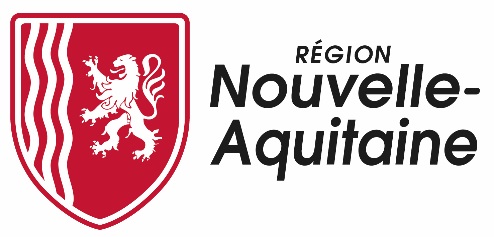 ATTESTATION SUR L’HONNEURJ’atteste sur l’honneur : L’exactitude des renseignements indiqués dans le présent dossier et la sincérité des informations transmises sur les annexes techniques jointes, Ne pas cumuler les aides accordées par le Conseil Régional de Nouvelle-Aquitaine avec d’autres aides d’état pour ce dossier, ou le cas échéant en avoir préalablement informé le Conseil Régional, La conformité du projet au regard des règlementations et législations en vigueur, La régularité de la situation fiscale, sociale et environnementale de l’organisme que je représente, Être le maître d’ouvrage et l’utilisateur des investissements. Ne pas avoir recours à un crédit-bail pour le financement des investissementsNOM Prénom : ………………………………………..…………………………………………………………………………...Fonction : ……………………………………………………..…………………………………………………………………….Date : ……………………………………………..        Signature :Tampon :FICHE DESCRIPTIVE DU PORTEUR DE PROJETFICHE DESCRIPTIVE DU PORTEUR DE PROJETMaître d’OuvrageNom :Raison sociale :AdresseN° SIRET/SIREN :Code et libellé APE/NAF :Secteur d’activité et statut  Association            Public           PrivéEffectif :Chiffre d’affaire N-1 :Chiffre d’affaire N-2 :Chiffre d’affaire N-3 :Secteur d’activité :Taille de l’entreprise  Microentreprise  Petite entreprise  Moyenne entreprise  Grande entreprise        Actionnaires de l’entrepriseCapitalFICHE CONTACTFICHE CONTACTResponsable projetFonction :Téléphone :Email :Dirigeant / Représentant ou Responsable juridiqueFonction :Téléphone :Email :FICHE DESCRIPTIVE DU PROJETFICHE DESCRIPTIVE DU PROJETTitre du projet :Adresse :Description succincte :FICHE DESCRIPTIVE DU PROJETFICHE DESCRIPTIVE DU PROJETAtouts du projet :(proximité à un axe routier majeur, proximité et lien avec un projet d’injection biométhane, proximité/disponibilité du réseau de gaz, contractualisation de clients réalisé, foncier identifié et compatible…)Type de station :(mono-carburant ou multi-carburant)Caractéristiques techniques :Puissance de compression totale installée (Nm3/h) :Puissance de compression utile installée, hors secours (Nm3/h) :Volume de stockage installé (L) :Nombre de bornes de distribution Poids Lourds :Nombre de bornes de distribution Véhicules Légers :Nombre de flexibles de remplissage Poids Lourds :Nombre de flexibles de remplissage Véhicules Légers :Nombre de pistes Poids Lourds :Nombre de pistes Véhicules Légers :Potentiel client total évalué (nb de camions) :Volume prévisionnel de vente :Caractéristiques techniques :Puissance de compression totale installée (Nm3/h) :Puissance de compression utile installée, hors secours (Nm3/h) :Volume de stockage installé (L) :Nombre de bornes de distribution Poids Lourds :Nombre de bornes de distribution Véhicules Légers :Nombre de flexibles de remplissage Poids Lourds :Nombre de flexibles de remplissage Véhicules Légers :Nombre de pistes Poids Lourds :Nombre de pistes Véhicules Légers :Potentiel client total évalué (nb de camions) :Volume prévisionnel de vente :FICHE DESCRIPTIVE DU PROJETFICHE DESCRIPTIVE DU PROJETEléments financiers :Prix du GNC prévisionnel évalué en € HTVA/kg (hors subvention) :Prix du BioGNC prévisionnel évalué en € HTVA/kg (hors subvention) :Hypothèse pour prix BioGNC :Prix d'achat molécule gaz (PEG - €/MWh PCS) :ATRT (€/kg) :ATRD (€/kg) :Maintenance et coûts opérationnels (€/an) :Dépenses générales - administratif, etc. (% des ventes) :Coûts d'électricité (€/MWhe) :Consommation d'électricité (MWhe/an) :Garanties d'Origine :Localisation géographique :Coût d’achat :Coût total évalué de la station GNV (€ HT) :Dont Etudes (€ HT) :Dont Investissement matériel (€ HT) :Dont Montage/mise en service (€ HT) :Coût total évalué de la station gazole équivalente (€ HT) :Dont Investissement matériel (€ HT) :Dont Montage/mise en service (€ HT) :Durée d’amortissement de la station :TRI cible :Foncier (coût, location/achat) :Financement :Fonds propres (€) :Emprunt (€) :Subventions attendues Région Nouvelle-Aquitaine (€) :Subventions attendues autres (€) :Emploi :Nombre d’emplois créés :Nombre d’emplois maintenus :Eléments financiers :Prix du GNC prévisionnel évalué en € HTVA/kg (hors subvention) :Prix du BioGNC prévisionnel évalué en € HTVA/kg (hors subvention) :Hypothèse pour prix BioGNC :Prix d'achat molécule gaz (PEG - €/MWh PCS) :ATRT (€/kg) :ATRD (€/kg) :Maintenance et coûts opérationnels (€/an) :Dépenses générales - administratif, etc. (% des ventes) :Coûts d'électricité (€/MWhe) :Consommation d'électricité (MWhe/an) :Garanties d'Origine :Localisation géographique :Coût d’achat :Coût total évalué de la station GNV (€ HT) :Dont Etudes (€ HT) :Dont Investissement matériel (€ HT) :Dont Montage/mise en service (€ HT) :Coût total évalué de la station gazole équivalente (€ HT) :Dont Investissement matériel (€ HT) :Dont Montage/mise en service (€ HT) :Durée d’amortissement de la station :TRI cible :Foncier (coût, location/achat) :Financement :Fonds propres (€) :Emprunt (€) :Subventions attendues Région Nouvelle-Aquitaine (€) :Subventions attendues autres (€) :Emploi :Nombre d’emplois créés :Nombre d’emplois maintenus :Maître d’Ouvrage…………………………………………………………………………………….……………Adresse………………………………………………………………………………………………….………………………………………………………………………………………………….N° SIRET/SIREN – APEN° : ……………………………………………… APE : …..…………………….……Nom du projet………………………………………………………………………………………………….